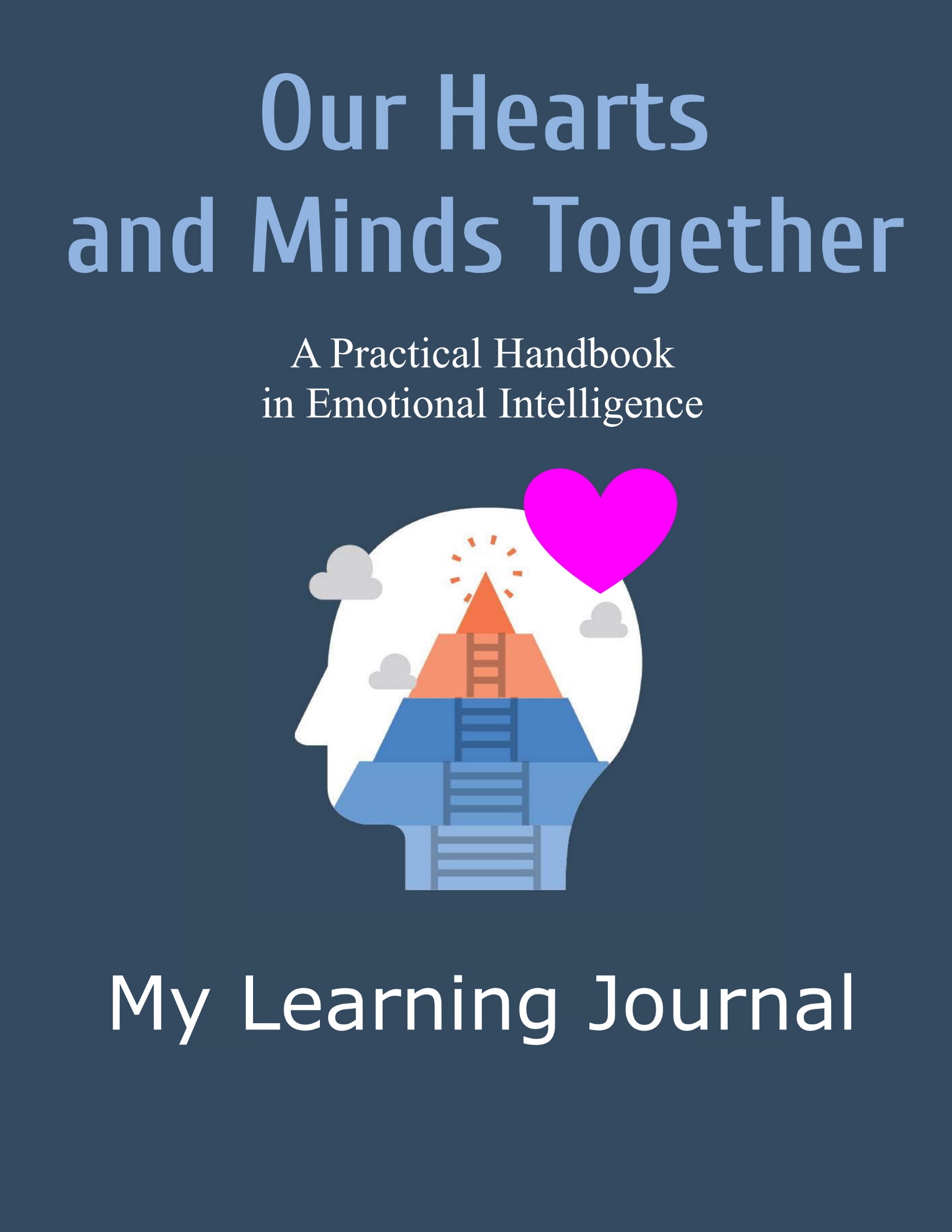 Emotional IntelligenceLearning JournalName: ________________Start date: ____________This is your journal where you record your observations, experiences, and insights as you do the suggested practices. Unlike a diary, this journal is organized according to the chapters and practices in the Handbook. You may wish to add the date in each journal entry.Happy and fruitful Heart Learning!Chapter 1Doorway to Emotional Intelligence: Self-AwarenessPractice 1.1Internal AttentionPractice 1.2Rate YourselfPractice 1.3Watching an EmotionPractice 1.4Sharpening Emotional Awareness with PicturesPractice 1.5Budgeting AttentionPractice 1.6Choiceless AwarenessPractice 1.7Soul MomentsPractice 1.8We Are Soul-SpiritsChapter 2Emotional Self-ControlPractice 2.1Awareness Creates ChoicesPractice 2.2Ways to Avoid or Reduce StressPractice 2.3Manage FearPractice 2.4Discover Your Emotion TriggersPractice 2.5Make Your Gratitude ListPractice 2.6Letting GoChapter 3AdaptabilityPractice 3.1Go Outside of Your Comfort ZonesPractice 3.2“No JONEs”Practice 3.3Crisis = Risk + OpportunityPractice 3.4Dealing with UncertaintiesPractice 3.5Learning is ForeverChapter 4Achievement OrientationPractice 4.1Your Innate Creative PathwayPractice 4.2Shifting Your Locus of ControlPractice 4.3Motivating YourselfPractice 4.4Final AchievementsPractice 4.5Treasures in HeavenPractice 4.6Be InspiredChapter 5Positive OutlookPractice 5.1Manage External TriggersPractice 5.2Boost Your Immune System with Love and CheerfulnessPractice 5.3Acceptance of DeathPractice 5.4Produce Happiness HormonesPractice 5.5Your Positive Quiet MomentsPractice 5.6What is Love?Practice 5.7Emotional Guidance ScalePractice 5.8Improve Your Self-ImagePractice 5.9Move Towards Soul-SpiritChapter 6EmpathyPractice 6.1200% ListeningPractice 6.2Free Yourself from Mental FencesPractice 6.3Two-Way ForgivenessPractice 6.4Pakikipagkapwa-Tao and UbuntuPractice 6.5From Soul-Spirit to Soul-SpiritPractice 6.6Tuning In to Your Spirit GuidesPractice 6.7Friendship with GodChapter 7Organizational and Social AwarenessPractice 7.1Systems AwarenessPractice 7.2Sensing Group DynamicsPractice 7.3Group AssessmentsPractice 7.4Sensing Power RelationsPractice 7.5Look for Bridgers and LinkersPractice 7.6Idiosyncratic LanguagePractice 7.7Sensing Group BaPractice 7.8Sensing Social NeedsChapter 8Coach and MentorPractice 8.1What is Your Motive?Practice 8.2Be a Conscious ModelPractice 8.3Story TellingPractice 8.4Carpenter or Gardener?Practice 8.5Using Demonstration and PracticePractice 8.6Helping Mentees Improve Their Self-ImagePractice 8.7Peer Sharing and Co-LearningPractice 8.8Process PartneringChapter 9TeamworkPractice 9.1Co-Creating Shared RealitiesPractice 9.2Shared Ends and MeansPractice 9.3Growing Group BaPractice 9.4Team LearningPractice 9.5DugtunganPractice 9.6Generative DialogueChapter 10Conflict ManagementPractice 10.1Define Your RolePractice 10.2Perceptions, Facts and Root CausesPractice 10.3Verify Interests and Non-NegotiablesPractice 10.4The Way of AbrahamPractice 10.5Implement a Sustainable SolutionPractice 10.6Bridging LeadershipChapter 11InfluencePractice 11.1Sales TalkPractice 11.2Championing a CausePractice 11.3Motivation 101: “Pat in the Back”Practice 11.4Motivation 102: Teach IkigaiPractice 11.5Motivation 103: Coaching on Finding One’s Life MissionChapter 12Inspirational LeadershipPractice 12.1Inner WorkPractice 12.2Pamathalaan and RhemaPractice 12.3Group VisionPractice 12.4Inclusive LeadershipPractice 12.5Consensual DiscernmentPractice 12.6Co-CreationPractice 12.7Empower Your TeamPractice 12.8Yeshua’s Model of Leadership